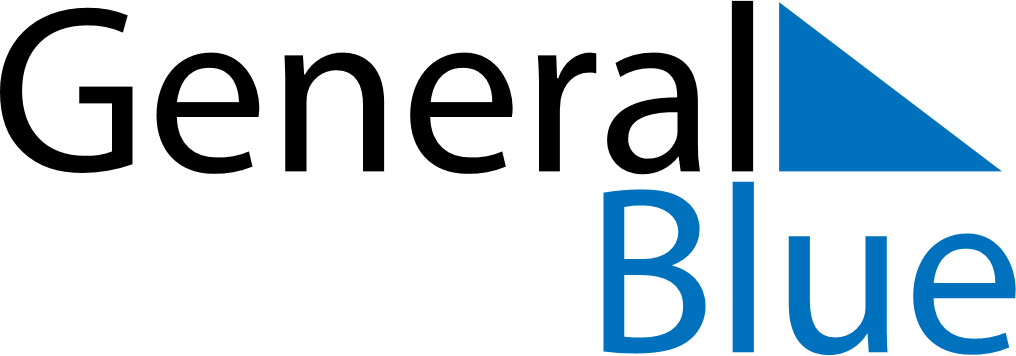 August 2025August 2025August 2025August 2025ZimbabweZimbabweZimbabweMondayTuesdayWednesdayThursdayFridaySaturdaySaturdaySunday12234567899101112131415161617Heroes’ DayDefence Forces Day18192021222323242526272829303031